Publicado en  el 11/10/2016 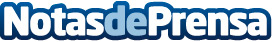 El Archivo General de Simancas conmemora la figura de Cervantes en una exposición que reúne documentos nunca expuestos en su totalidadDesde el Ministerio de Educación, Cultura y Deportes han iniciado el proceso de exposición de 70 piezas que incluyen 10 testimonios autógrafos del escritor de mano de distintos Archivos Estatales. Dicha exposición permanecerá abierta hasta el mes de marzo del 2017.Datos de contacto:Nota de prensa publicada en: https://www.notasdeprensa.es/el-archivo-general-de-simancas-conmemora-la_1 Categorias: Nacional Artes Visuales Castilla y León http://www.notasdeprensa.es